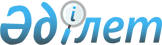 Об установлении публичного сервитута акционерному обществу "Казахтелеком"Решение акима Камыстинского сельского округа Камыстинского района Костанайской области от 20 сентября 2019 года № 7. Зарегистрировано Департаментом юстиции Костанайской области 23 сентября 2019 года № 8665
      В соответствии со статьей 19, пунктом 4 статьи 69 Земельного кодекса Республики Казахстан от 20 июня 2003 года, статьей 35 Закона Республики Казахстан от 23 января 2001 года "О местном государственном управлении и самоуправлении в Республике Казахстан", аким Камыстинского сельского округа Камыстинского района РЕШИЛ:
      1. Установить акционерному обществу "Казахтелеком" публичный сервитут на земельные участки общей площадью 3,38 гектар, расположенные на территории Камыстинского сельского округа Камыстинского района в целях прокладки и эксплуатации волоконно-оптической линии связи. 
      2. Государственному учреждению "Аппарат акима Камыстинского сельского округа акимата Камыстинского района" в установленном законодательством Республики Казахстан порядке обеспечить:
      1) государственную регистрацию настоящего решения в территориальном органе юстиции;
      2) размещение настоящего решения на интернет-ресурсе акимата Камыстинского района после его официального опубликования.
      3. Контроль за исполнением настоящего решения оставляю за собой.
      4. Настоящее решение вводится в действие по истечении десяти календарных дней после дня его первого официального опубликования.
					© 2012. РГП на ПХВ «Институт законодательства и правовой информации Республики Казахстан» Министерства юстиции Республики Казахстан
				
      Аким сельского округа

Б. Оспанов
